УЮТНЫЙ ДВОРИКПроизводство детского игрового и спортивного оборудования для детей.Домик зайца с песочницей №13Для детей в возрасте от 2 лет                       ПАСПОРТ  ДОМ-13            Производитель оставляет за собой право вносить изменения в конструкцию с целью улучшения характеристик продукции.                                                                        456238, Россия, Челябинская областьг. Златоусттел./факс (83513)64 30 78     E-mail: zvigincev@yandex.ru,   www.dvorikov.net                                         Спасибоза приобретение продукции нашего предприятияСодержание1. Основные сведения об изделии.2. Основные технические данные.3. Свидетельство о приемке.4. Свидетельство о консервации.5. Свидетельство об упаковке.6. Гарантийные обязательства.7. Рекламации.8. Сведения о хранении.9. Сведения о консервации и расконсервации при эксплуатации.10. Учет неисправностей при эксплуатации.11. Учет технического обслуживания.12. Сведения о ремонте.13. Правила безопасной эксплуатации игрового комплекса.14. Инструкция по основные сведения об изделии. Осмотру и проверке оборудования перед началом эксплуатации.	15. Инструкция по осмотру, обслуживанию и ремонту оборудования.16. Комплектация17. Инструкция по монтажу конструкции1. Основные сведения об изделии1.1 Наименование: Домик зайца с песочницей (ДОМ-13)1.2 Предприятие Уютный Дворик г. Златоуст1.3 Заводской номер ДОМ-131.4 Дата выпуска ___________________ г.1.5 Детский домик предназначен для детей от 2 лет и создает условия:– обеспечивающие физическое развитие ребенка– чувство коллективизма в массовых играх.2. Основные технические данные2.1 Размеры:  2200 мм * 1200 мм2.2 Максимальная высота от уровня поверхности игровой площадки доверхней отметки крыши 1600 мм.2.3 Высота от уровня поверхности игровой площадки до пола домика 200 мм.3. Свидетельство о приемке.          Детский домик с песочницей, заводской номер ДОМ-13соответствует ГОСТ Р 52169-2012 и признан годным к эксплуатации.                                   Дата выпуска ___________ г.М.П.                        личная подпись                                              инициалы и фамилия 4. Свидетельство о консервации      Детский домик ДОМ-13                  наименование изделия, обозначение      Заводской номер ДОМ-13 подвергнуто консервации на предприятииУЮТНЫЙ ДВОРИК г. Златоуст наименование предприятия, проводившего консервацию                 согласно требованиям нормативных документовДата консервации_________________________________Срок консервации ________________________________             М.П.Консервацию провел______________________________                                                            личная подпись, инициалы, фамилия5. Свидетельство об упаковкеДетский домик с песочницей ДОМ-13наименование изделия, обозначениеЗаводской номер ДОМ-13 упаковано на предприятии УЮТНЫЙ ДВОРИК г. Златоустнаименование предприятия, проводившего упаковкусогласно требованиям нормативных документовДата упаковки                                                                                                                                                                     М.П.Упаковку провел_________________________________________                                          личная подпись, инициалы, фамилия6. Гарантийные обязательства         Предприятие- изготовитель гарантирует соответствие детского домика , заводской номер ДОМ-13 требованиям ГОСТ Р 52169-2012 при соблюдении эксплуатант -том (владельцем) правил монтажа, эксплуатации, транспортирования и хранения.          Срок гарантии на изделие 12 месяцев со дня поставки изделияэксплуатанту (владельцу).      Производитель не несет ответственности за поломки и неисправности,обнаруженные в пределах гарантийного срока, если они произошли в следствие нарушении правил монтажа, транспортирования и хранения оборудования, нормального износа товара или его частей, неправильной его эксплуатацией, ненадлежащей эксплуатации владельцем или третьими лицами. Допускается образований естественных трещин не более 2 мм шириной на брусе, за исключением мест склеивания частей бруса.7. Рекламация     В случае обнаружения дефектов или поломок детского игрового комплексав период гарантийного срока по вине изготовителя (поставщика) составляютсяАкт- рекламация.                          Акт-рекламация должен содержать:       – наименование детского игрового комплекса, заводской номер и дату    выпуска;       – даты получения, монтажа и ввода в эксплуатацию;       – общее время работы;       – сведения об имевшихся неисправностях.8. Сведения о хранении9. Сведения о консервации и расконсервации10.  Учет неисправностей при эксплуатации11.  Учет технического обслуживания12.  Сведения о ремонте13. Правила безопасной эксплуатации игрового комплекса   13.1 Детский домик  ДОМ-13  предназначен для детей от 2 лет.   13.2 Детский домик ДОМ-13  представляет собой модульную конструкцию.   13.3 Детский домик ДОМ-13  используется на детских игровыхплощадках без постоянного наблюдения оперативным персоналом. В целяхобеспечения безопасной эксплуатации оборудования эксплуатант (владелец)должен ежедневно проводить регулярный визуальный осмотр.             13.4 Если во время осмотра будут обнаружены какие-либо неполадки, то онидолжны быть немедленно устранены, а если это невозможно, то оборудованиедолжно быть закрыто для детей.              13.5 На поверхности игровой площадки не должно быть постороннихпредметов, острых элементов, выступов и травмирующих включений.              13.6 Материалы поверхности детской игровой площадки с низкимиударопоглащающими свойствами используют только вне области приземления.              13.7  Под оборудованием игровой площадки с высотой свободного паденияболее 600 мм должно быть ударопоглащающее покрытие по всей областиприземления. При высоте свободного падения менее 600 мм в отдельных местах устраивают ударопоглащающее покрытие из дерна.14. Инструкция по осмотру и проверке оборудования перед  началом  эксплуатации        Перед началом эксплуатации детского игрового оборудования проводятвизуальный осмотр, проверяют узлы крепления и прочность конструкции. Эксплуатация разрешается только после полного отвердевания бетона.15. Инструкция по осмотру, обслуживанию и ремонту оборудованияОборудование и его элементы осматривают и обслуживают в соответствии снижеописанной инструкцией, с периодичностью установленной ниже.Контроль технического состояния оборудования и контроль соответствиятребованиям безопасности, техническое обслуживание и ремонт осуществляетэксплуатант (владелец).Результаты контроля технического состояния оборудования и контролясоответствия требованиям безопасности, технического обслуживания иремонта регистрируют в соответствующих таблицах данного паспортаоборудования, который хранится у эксплуатант (владельца).             15.1 Регулярный визуальный осмотр проводится ежедневно, он позволяетобнаружить очевидные неисправности и посторонние предметы,представляющие опасности, вызванные пользованием оборудованием,климатическими условиями, актами вандализма.Мероприятия по регулярному обслуживанию оборудования включают:- проверку и подтягивание узлов крепления;- обновление окраски оборудования;- обслуживание ударопоглощающих покрытий;- смазку подшипников;- нанесение на оборудование маркировок, обозначающих требуемый уровень ударопоглощающих покрытий из сыпучих материалов;- обеспечение чистоты оборудования и покрытий (удаление битого стекла, обломков и загрязнителей);- восстановление ударопоглощающих покрытий из сыпучих материалов икорректировку их уровня;- обслуживание пространства зон безопасности           15.2 Функциональный осмотр детского игрового оборудования необходимо проводить один раз в три месяца.В процессе функционального осмотра определяют:- чистоту и внешний вид поверхности игровой площадки и оборудования;- соблюдение расстояний от частей оборудования до поверхности игровойплощадки;- наличие выступающих частей фундаментов;- наличие дефектов/неисправностей элементов оборудования;- отсутствие деталей оборудования;- чрезмерный износ подвижных частей оборудования и скатов горок;- структурную целостность оборудования.Примеры неисправностей при визуальном осмотре смотреть в ГОСТ 52301-2013.          15.3 Ежегодный основной осмотр  детского игрового  проводят с периодичностью один раз в 12 месяцев. Ежегодный основной  осмотр проводит компетентный персонал.В ходе ежегодного основного осмотра определяют:- наличие гниения деревянных элементов;- наличие коррозии металлических элементов;- влияние выполненных ремонтных работ на безопасность оборудования.При обнаружении в процессе осмотра оборудования дефектов, влияющих на безопасность оборудования, дефекты немедленно устраняют. Если это невозможно, то принимают меры, обеспечивающие невозможность пользоваться оборудованием, либо оборудование демонтируют и удаляют с игровой площадки.     После удаления оборудования оставшийся в земле фундамент также удаляют или огораживают и закрывают сверху так, чтобы участок игровой площадки был безопасным. Кроме того в процессе эксплуатации детского игрового оборудования со временем возникает потребность в проведении ремонтных работ - это:       - замену крепежных деталей;       - сварку;       - замену частей оборудования;Для обеспечения безопасности оборудования внесение изменений вконструкцию оборудования или его элементов допускается только послеконсультаций и письменного согласования с изготовителем оборудования.                                      16.  Комплектация домика с песочницей ДОМ-13                                                                 Стандартные изделия                                                   17. Инструкция по монтажу               17.1 Монтаж детского игрового оборудования может проводитьсяпредприятием- изготовителем или другими юридическими и физическимилицами, располагающими необходимой для этого материально- техническойбазой и квалификацией              17.2 Установка детского игрового оборудования производится на ровной площадке, свободной от насаждений. Размер площадки не менее 5200х4200               17.3 Перед началом монтажа оборудования необходимо:– изучить документацию;– проверить комплектность согласно разделу 3 настоящего паспорта;– законсервированные поверхности должны быть расконсервированы;– при проведении монтажных работ необходимо соблюдать требованиябезопасности.             17.4 Сборка детского игрового оборудования  производится согласно схеме представленной на рисунке 1.            17.5 Последовательность сборки комплекса №13 домик с песочницей:На столбы бруса 100*100 крепить закладные. Выкопать четыре ямы и установить столбы. Крепить пол к столбам на мебельный болт 8*150 и выровнить по уровню.Крепить стену с окном и перило к столбам с двух сторон. Собрать кровлю 3 и декоративные подзоры 6 на уголки 50*50. Установить крышу на столбы и закрепить глухарями 8*90. Смонтировать две скамьи. Установить песочницу. По узлам установить круглые сидушки. Закладные бетонировать.                                                                                        Рисунок №1            17.5 При сборке, во избежание порчи поверхностей сопрягаемых деталейоборудования вследствие трения друг об друга, метизы предварительнозатягивать на 80-90% от их длины. Окончательную стяжку метизов иустановку заглушек на колпачки производить только после установкиоборудования на подготовленное место с бетонированием закладныхэлементов. 17.6 Все сквозные отверстия проходящие через столб 100х100 сверлить со стороны перпендикулярной шву склейки (смотреть на торце столба)            17.7 Для бетонирования закладных: подготовить 4 ямы размером 250х250х500мм. Установить конструкцию по уровню на место. Засыпать дно на 50мм щебнем фракцией 10-30. Бетонировать раствором марки М150-М200.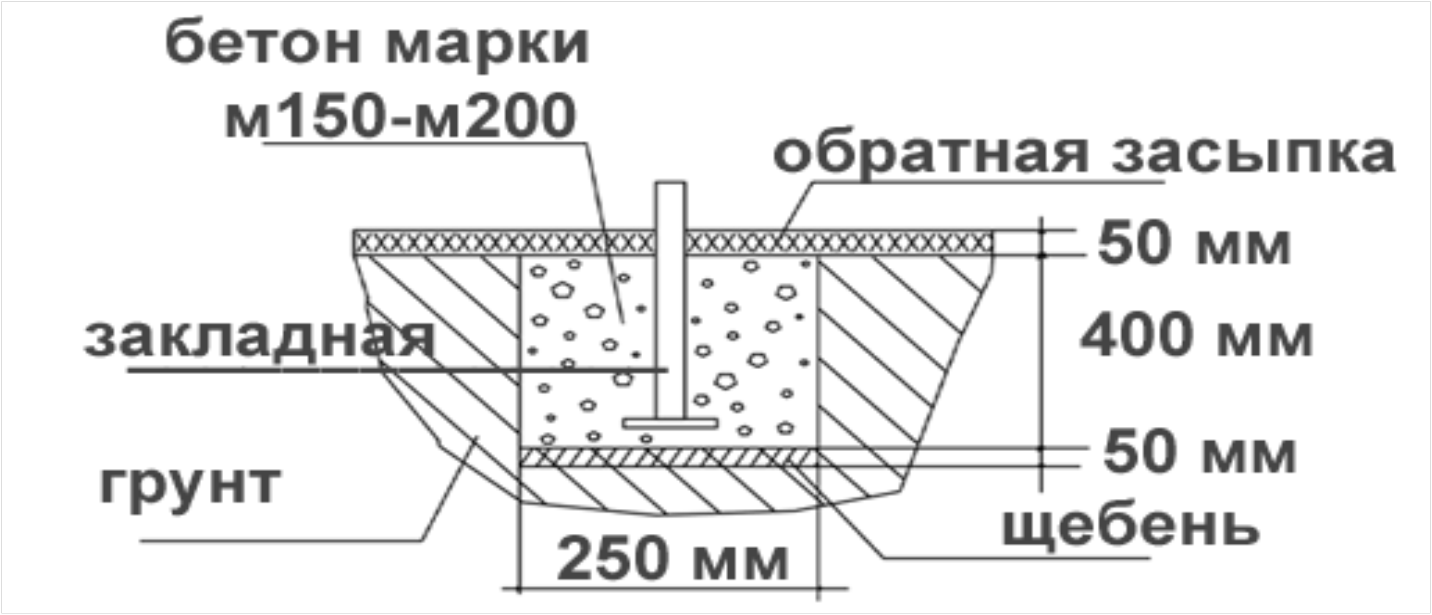                    ДАТА                   ДАТАУсловия храненияДолжность, фамилия,ИнициалыОтв. лицаУстановки на храненияСнятие с храненияУсловия храненияДолжность, фамилия,ИнициалыОтв. лица                   ДАТА                   ДАТАНаименование организациипроводившейконсервацию - расконсервациюДолжность, фамилия,ИнициалыОтв. лицаКонсервацииРасконсервацииНаименование организациипроводившейконсервацию - расконсервациюДолжность, фамилия,ИнициалыОтв. лицаДата отказаизделия, егосоставной частили элементаконструкцииХарактер(внешнихее проявлениенеисправности)Время работыотказавшейсоставной частиили элементаконструкции, р/чПринятые мерыпо устранениюнеисправности(Расход ЗИП),направлениеакта-рекламацииДолжность,фамилия,инициалы иподписьответственноголицаПримечаниеДатаЗамечания потехническомусостояниюНаименованиепроведенных работДолжность, фамилия,инициалы и подписьответственного лицаНаименование составнойчастиизделия илиэлементаконструкцииОснованиедляпроведенияремонта                     Дата                     ДатаВремянаработки доремонта, р/чНаименованиеорганизации,проводившей ремонтДолжность,фамилия,инициалы иподписьответственного лицаНаименование составнойчастиизделия илиэлементаконструкцииОснованиедляпроведенияремонтаПоставлено времонтВыход изремонтаВремянаработки доремонта, р/чНаименованиеорганизации,проводившей ремонтДолжность,фамилия,инициалы иподписьответственного лица№НаименованияКол-во 1Боковая стена с окном12Баковое перило13Скат крыши 24Пол15Скамьи                                    26Декоративные подзоры                                                                      47Закладные48Боковые доски песочницы39Круглые сидушки на песочницу210Столбы из бруса 100*100 мм6№НаименованияКол-во1Болт мебельный м8*150 гост 780142Болт мебельный м8*35 гост 7801323Шуруп (глухарь) 8*90  гост 780144Шуруп (глухарь ) 8*70  гост 7801165Шуруп (глухарь ) 8*50 гост  780186Шайба 8 мм  гост 7801647Гайка 8 мм   гост 7801368Пластмассовый колпачок649Заглушка на колпачок6410Оцинкованный  уголок 50*5018